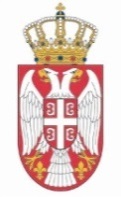 РЕПУБЛИКА СРБИЈАНАРОДНА СКУПШТИНАОдбор за контролу служби безбедности22 Број 06-2/331-14 27. новембар 2014. годинеБ е о г р а дЗ А П И С Н И КДЕВЕТЕ СЕДНИЦЕ ОДБОРА ЗА КОНТРОЛУ СЛУЖБИ БЕЗБЕДНОСТИ, ОДРЖАНЕ 20. НОВЕМБРА 2014. ГОДИНЕСедница је почела у 14,10 часова.	Седници је председавао Момир Стојановић, председник Одбора.	Седници су присуствовали чланови Одбора: Драган Шутановац и Жељко Сушец.	Седници су присуствовали и заменици одсутних чланова Одбора: Владимир Ђукановић, заменик Драгана Шормаза, др Милорад Мијатовић, заменик Мехе Омеровића и Синиша Максимовић, заменик Душана Бајатовића (стигао током друге тачке дневног реда).	Седници нису присуствовали чланови Одбора: мр Игор Бечић, Драган Шормаз, Верољуб Арсић, Душан Бајатовић, Горан Богдановић и Мехо Омеровић.На предлог председника, Одбор је једногласно (пет „за“) усвојио следећи:Д н е в н и  р е д	1. Разматрање организовања Регионалне конференције одбора за надзор безбедносно-обавештајних служби;	2.  Разматрање представки грађана упућених Одбору;   	3.  Разно. Прва тачка дневног реда - Разматрање организовања Регионалне конференције одбора за надзор безбедносно-обавештајних служби.Момир Стојановић, председник Одбора, информисао је присутне да је на иницијативу Женевског центра за демократску контролу оружаних снага (DCAF) одржао састанак 1. октобра 2014. године са Дарком Станичићем, помоћником директора DCAF-а за Југоисточну Европу, на коме су разматране могућности за даљи наставак сарадње Женевског центра за демократску контролу оружаних снага и Одбора за контролу служби безбедности. Нарочито је истакао да је на поменутом састанку представник DCAF-a указао да DCAF до краја 2014. године планира одржавање Регионалне конференције која би допринела унапређењу цивилне и демократске контроле рада служби безбедности кроз усвајање најбоље праксе и кроз размену искустава. Са тим у вези, Момир Стојановић, председник Одбора, предложио је да Регионалну конференцију одбора за надзор безбедносно-обавештајних служби, 8. и 9. децембра 2014. године заједно организују DCAF и Одбор за контролу служби безбедности Народне скупштине Републике Србије. Учесници конференције били би, поред чланова Одбора и по два представника одбора за надзор безбедносно-обавештајних служби из: Албаније, Босне и Херцеговине, Македоније, Црне Горе, Словеније, Хрватске као и експерти за безбедносно-обавештајни рад, парламентарни надзор и судски надзор. Све трошкове организације овог догађаја (путне трошкове, трошкове исхране и смештаја за учеснике и говорнике, кафе паузе и кетеринг током догађаја, свечане вечере) сносио би DCAF, а Регионална конференција би се одржала у просторијама Народне скупштине, где би служба Одбора и служба Протокола НСРС обезбедила неопходну логистичку подршку. Том приликом замолио је све чланове Одбора да благовремено пријаве своје учешће секретару Одбора.Поводом ове тачке дневног реда није било предлога ни дискусије.Одбор је једногласно (пет „за“) прихватио да буде домаћин предложеној Регионалној конференцији одбора за надзор безбедносно-обавештајних служби, 8. и 9. децембра 2014. године а коју би заједно организовали DCAF и Одбор за контролу служби безбедности Народне скупштине Републике Србије.Друга тачка дневног реда - Разматрање представки грађана упућених Одбору.Момир Стојановић, председник Одбора, подсетио је присутне да је Планом рада Одбора за 2014. годину (03 Број 02-1940/14 од 12. јуна 2014. године) предвиђено одржавање седнице Одбора ради разматрања представки упућених Одбору. Том приликом обавестио је чланове Одбора да је до сада Одбору упућено укупно 8 представки и да је на све одговорено у складу са Упутством за поступање са иницијативама, петицијама, представкама и предлозима (03 Број: 02-4079 од 5. децембра 2012. године). Са тим у вези, истакао је да су три представке прослеђене Одбору за одбрану и унутрашње послове на даље поступање, обзиром да нису у делокругу рада Одбора за контролу служби безбедности. Једна поднета представка није узета у разматрање обзиром да је неразумљива и нејасна. У вези три представке подносиоци су се обраћали и у претходном сазиву и поново су обавештени да Одбор није надлежан за решавање наведених проблема. Поводом представке Давидовић Горана (22 број 07-3166/14 од 6. октобра 2014. године) упућени су 3. новембра 2014. године дописи Безбедносно-информативној агенцији и Министарству унутрашњих послова,  ради информисања Одбора за контролу служби безбедности о свим чињеницама и околностима у вези са наводима из представке.Поводом ове тачке дневног реда није било предлога ни дискусије.Одбор је једногласно (шест „за“) усвојио предлог председника Одбора да служба Одбора израђује преглед пристиглих представки а које ће Одбор по указаној потреби разматрати на седници.Трећа тачка дневног реда – Разно.1. Председник Одбора за контролу служби безбедности, Момир Стојановић, указао је да је члановима Одбора 12. новембра 2014. године путем електронске поште прослеђено позивно писмо ради присуства панел дискусији „Реформа сектора безбедности, војна неутралност и ЕУ интеграције-процес приступања Србије“, која ће бити одржана 27. новембра у Аероклубу у Београду. Том приликом, истакао је да због присуства на седници Сталне комисије Парламентарне скупштине Организације договора о колективној безбедности за политичка питања и међународну сарадњу неће бити у могућности да присуствује наведеној панел дискусији. Са тим у вези, потребно је да неко од чланова Одбора, учествује на наведеном догађају у складу са преузетим обавезама.Одбор је већином гласова (пет „за“, један није гласао) прихватио учешће на панел дискусији „Реформа сектора безбедности, војна неутралност и ЕУ интеграције-процес приступања Србије“.2. Драган Шутановац, заменик председника Одбора, указао је да ја на Петој седници Одбора, одржаној 19. јуна 2014. године затражио да Војнообавештајна агенција, поред осталог, достави упоредне податке који се односе на: бројно стање МО и ОС, површину и број становника, процентуални удео војника у односу на површину и број страновника, буџете одбране и процентуални удео у БДП, Републике Србије и земаља у окружењу. Како је Војнообавештајна агенција доставила одговор у вези са наведеним у документу који носи степен тајности „СТРОГО ПОВЕРЉИВО“ за земље у окружењу, неопходно је да достави издвојен одговор у документу који није означен степеном тајности, за податке који су јавно доступни, као и податке за Републику Србију. Момир Стојановић, председник Одбора, сагласио се да су наведени подаци изузетно значајни обзиром да се Споразумом о субрегионалној сарадњи, који такође представља један од параметара, дефинишу бројчана ограничења у пет категорија конвенционалног наоружања.У дискусији су учествовали чланови Одбора: Драган Шутановац и Момир Стојановић.Одбор за контролу безбедности је једногласно (шест „за“) прихватио предлог Драгана Шутановца, заменика председника Одбора и одлучио да Војнообавештајна агенција достави у издвојеном документу који није означен степеном тајности, упоредне податке који се односе на: бројно стање МО и ОС, површину и број становника, процентуални удео војника у односу на површину и број страновника, буџете одбране и процентуални удео у БДП, Републике Србије и земаља у окружењу.3. Драган Шутановац, заменик председника Одбора, указао је да постоје индиције да је током састанка председника Владе Републике Србије, господина Александра Вучића и представника Трилатералне комисије, одржаног 1. новембра 2014. године у хотелу Crowne Plaza у Београду покушано неовлашћено тонско и видео снимања учесника састанка уз коришћење техничких средстава, о чему је Одбор обавештен путем средстава јавног информисања. У дискусији су учествовали чланови Одбора: Драган Шутановац и Момир Стојановић.Одбор за контролу служби безбедности је једногласно закључио (шест „за“), у складу са чланом 74. став 6. Пословника Народне скупштине („Службени гласник РС“, број 20/12 – пречишћен текст), да Војнобезбедносна агенција у року од 15. дана, по прикупљању релевантних података, Одбору за контролу служби безбедности достави извештај о свим околностима овог случаја (постављеним техничким уређајима, да ли је покренут било какав поступак против извршилаца, као и сва сазнања и чињенице у вези са проналажењем наведених уређаја).Седница је завршена у 14,28 часова.Препис тонског снимка саставни је део овог записника.секретар Одбора                                     ПРЕДСЕДНИК ОДБОРА       Горица Дуркалић                                         Момир Стојановић